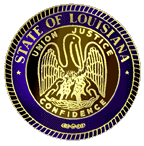 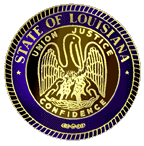 NOTICEPROPOSED CE RULEHEARINGLouisiana State Board of Optometry ExaminersFriday APRIL 28, 2023CANCELEDFor additional information, please contactDr. Gary Avallone at lsboe@yahoo.com 